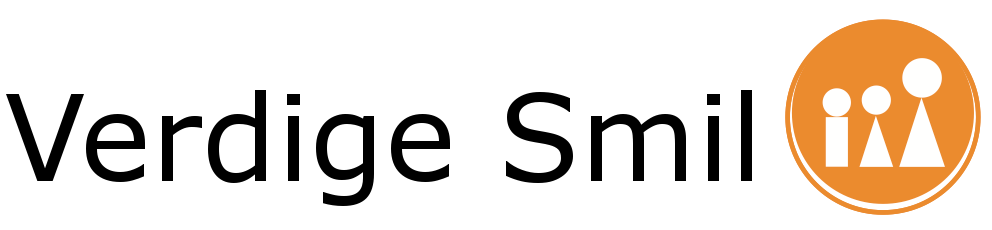 Bekjemper mor- og barnedødelighet, mishandling av barn og kvinner, og gir mennesker nytt håp gjennom skolegangOrg.nr: 999 650 309           www.verdigesmil.no2013 Stille AuksjonObjekt #1ARomantisk tur for 2 til Roma Denne pakken inkluderer flyreise og hotellopphold i 2 netter ved Sunshine Spa Hotel i Roma. Frokost er inkludert. Donert av Spring Travels Norge.Minimumsbud: Kr 1500Minimum økning pr bud: Kr 100Budgivers navn/nummerBudgivers beløp